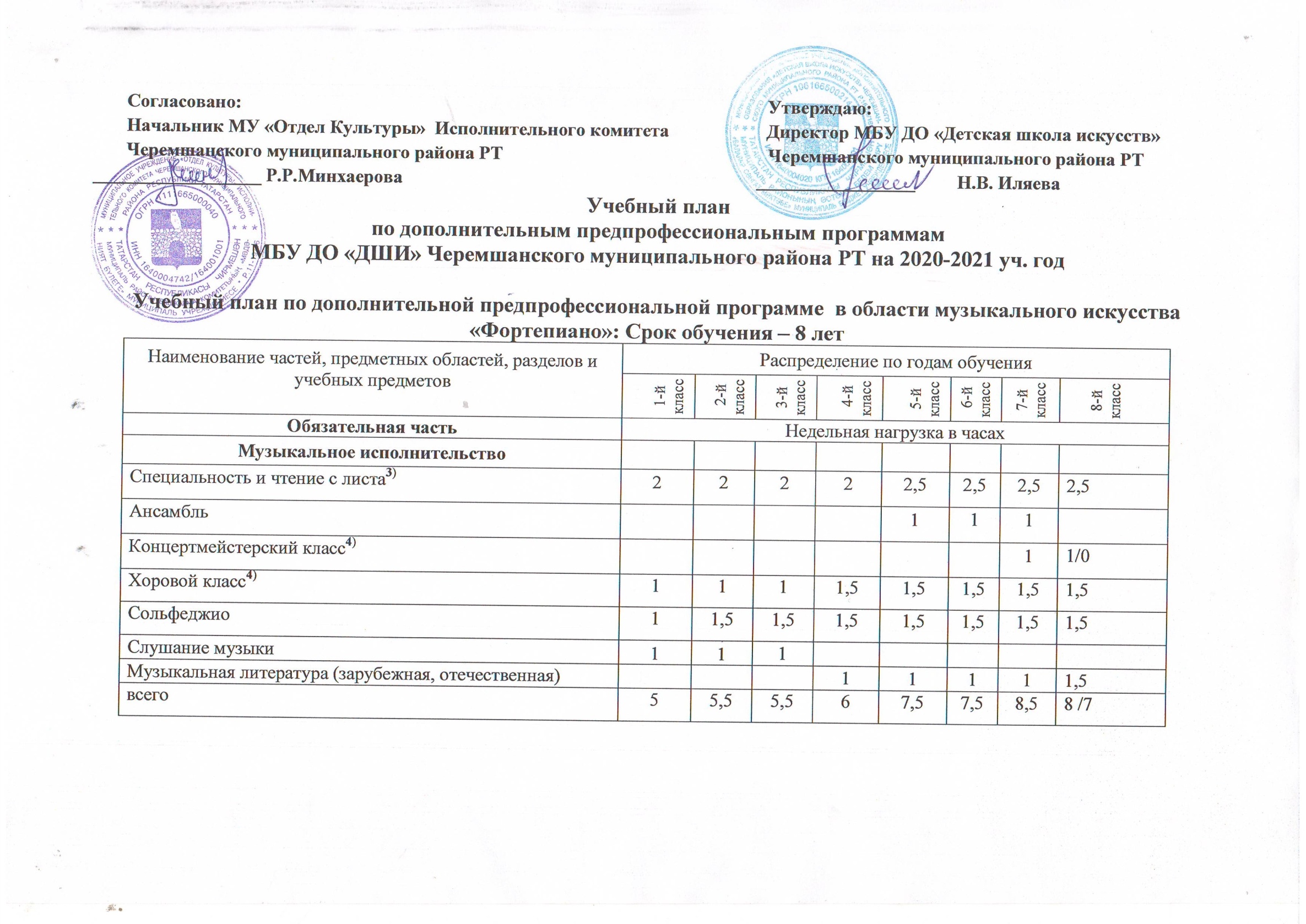  Учебный план  по дополнительной предпрофессиональной программе  в области музыкального искусства «Народные инструменты»: Срок обучения – 8 летУчебный план  по дополнительной предпрофессиональной  программе  в области музыкального искусства«Народные инструменты»:                                            Срок обучения – 5 летУчебный план  по дополнительной предпрофессиональной  программе  в области изобразительного искусства «Живопись»:                                                       Нормативный срок обучения – 8 летУчебный план  по дополнительной предпрофессиональной программе  в области изобразительного искусства «Живопись»:                                                       Нормативный срок обучения – 5 летНаименование частей, предметных областей, разделов и учебных предметов Распределение по годам обученияРаспределение по годам обученияРаспределение по годам обученияРаспределение по годам обученияРаспределение по годам обученияРаспределение по годам обученияРаспределение по годам обученияРаспределение по годам обученияНаименование частей, предметных областей, разделов и учебных предметов 1-й класс 2-й  класс3-й класс 4-й класс5-й класс 6-й класс7-й класс8-й классОбязательная частьНедельная нагрузка в часахНедельная нагрузка в часахНедельная нагрузка в часахНедельная нагрузка в часахНедельная нагрузка в часахНедельная нагрузка в часахНедельная нагрузка в часахНедельная нагрузка в часахСпециальность 222 222,52,5Ансамбль111Фортепиано1Хоровой класс111Сольфеджио11,51,51,51,51,51,51,5Слушание музыки 1Музыкальная литература  (зарубежная, отечественная)111 1 1,5всего55,55,56 6 6 6,57,5Наименование частей, предметных областей, разделов и учебных предметов Распределение по годам обученияРаспределение по годам обученияРаспределение по годам обученияРаспределение по годам обученияРаспределение по годам обученияНаименование частей, предметных областей, разделов и учебных предметов 1-й класс 2-й  класс3-й класс 4-й класс5-й классОбязательная частьНедельная нагрузка в часахНедельная нагрузка в часахНедельная нагрузка в часахНедельная нагрузка в часахНедельная нагрузка в часахСпециальность 222 2,52,5Ансамбль111Фортепиано1Хоровой класс1Сольфеджио1 1,51,51,51,5Слушание музыки----Музыкальная литература (зарубежная, отечественная)1111 1,5всего5,566 6,5 7,5Наименование частей, предметных областей, разделов и учебных предметовРаспределение по годам обученияРаспределение по годам обученияРаспределение по годам обученияРаспределение по годам обученияРаспределение по годам обученияРаспределение по годам обученияРаспределение по годам обученияРаспределение по годам обученияНаименование частей, предметных областей, разделов и учебных предметов1-й класс 2-й  класс3-й класс 4-й класс5-й класс 6-й класс7-й класс8-й классНедельная нагрузка в часахНедельная нагрузка в часахНедельная нагрузка в часахНедельная нагрузка в часахНедельная нагрузка в часахНедельная нагрузка в часахНедельная нагрузка в часахНедельная нагрузка в часахОсновы изобразительной грамоты и рисование22Прикладное творчество222Лепка222Рисунок3)4Живопись3Композиция станковая22223Беседы об искусстве111История изобразительного искусства11111Основы дизайна и проектирования11111Композиция прикладная11111Пленэрхххххвсего7771111111212Наименование частей, предметных областей, учебных предметов и разделовНаименование частей, предметных областей, учебных предметов и разделовРаспределение по годам обученияРаспределение по годам обученияРаспределение по годам обученияРаспределение по годам обученияРаспределение по годам обученияНаименование частей, предметных областей, учебных предметов и разделов1-й класс 2-й  класс3-й класс 4-й класс5-й классРисунок3)3344Живопись3333Композиция станковая223Беседы об искусстве1,5История изобразительного искусства1,51,51,51,5Основы дизайна и проектирования11111Композиция прикладная11111ПленэрххххВсего 11,511,511,512,512,5